     REPUBLIKA E SHQIPËRISË       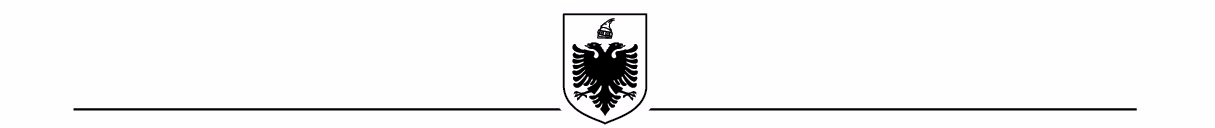        MINISTRIA E DREJTËSISË        DREJTORIA E PËRGJITHSHME E BURGJEVENr.______prot.                                                                                                   Tiranë, më___.___.2022RAPORT VJETOR MBI TRAJNIMET E REALIZUARA GJATË VITIT 2021Drejtoria e Përgjithshme e Burgjeve, realizimin e misionit të saj e ka mbështetur në rritjen e kapaciteteve të stafit, nëpërmjet trajnimeve fillestare dhe trajnimit të vazhdueshëm, trajnimeve për çështje specifike, trajnimin për procedurat e reja  të të gjitha kategorive të punonjësve.Në kushtet e kufizimit social dhe vështirësive të krijuara nga pandemia, Qendra e Trajnimit e mbështetur nga partnerë si KE, Ambasada Amerikane, OSCE ka alternuar trajnimin në terren me trajnimin online, trajnim në distancë duke përciellë materiale trajnuese dhe modelin e përgjithësimeve pozitive dhe informimit rreth problematikave, me qëllim nxjerrjen e mësimeve, duke bërë të mundur përfshirjen në trajnime të më shumë se 32% të stafit të burgjeve (1408 punonjës).Ndër arritje të veçanta gjatë këtij viti:Janë krijuar ambjente të përshtatshme dhe pajisur me mjetet mësimore për zhvillimin e trajnimeve me kapacitet deri në 80 pjesmarrës.Është miratuar struktura e re organike e Qendrës së Trajnimit, me Urdhër Nr.43, datë 25.03.2021 të Kryeministrit.Kemi përfituar nga mbështetja e partnereve të rëndësishëm si:KE, nëpërmjet projektit “Projekti Mbeshtetje Horizontale për Ballkanin Perëndimor dhe Turqinë”, të zbatuar nga KE, ku janë realizuar disa trajnime, si dhe është mbështetur Qendra e Trajnimit në aspektin e metodologjisë së punës dhe në përmirësimin e moduleve. Janë ofruar trajnime lidhur me çështjet e radikalizmit në platformën “HELP” të 20 punonjësve të shërbimit të burgjeve si trajner.Ambasada Amerikane në Tiranë ka ofruar trajnim lidhur me lidershipin dhe ka dhuruar për Qendrën e Trajnimit pajisje lehtësuese kompjuter, video-projektor si dhe pajisje për sigurinë  e burgjeve.OSCE ka ofruar trajnim katër ditor për punonjësit e ngarkuar me shërbim në regjimin e posaçëm.Nga projekti suedez për forcimin e drejtësisë për të mitur janë ofruar trajnime për stafin që punon me të mitur dhe të rinj.Nga projekti MATRA, që zbatohet nga Komiteti Hollandez i Helsinkit janë zhvilluar trajnime të stafit të IM Kavajë.Kemi aplikuar trajnimin online me grupe të ndryshme, veçanërisht trajnimin e punonjësve të rolit të mesëm për specialistë të policisë dhe me stafin e shërbimit social dhe drejtuesit e IEVP.Qendra e Trajnimit ka në dispozicion të gjitha modulet e trajnimit bazë të rishikuara nga ekspertë të KE, të cilat pritet të publikohen në fillim të vitit 2022.Arritjet dhe sfidatArritjet kryesore të trajnimeve në sistemin e burgjeve gjatë vitit 2021.Gjatë periudhës Janar-Dhjetor 2021, janë trajnuar 1408 punonjës, (32% e numrit të përgjithshëm) nga të cilët 997 janë punonjës të rolit bazë, 70 punonjës të nivelit të mesëm, 349 punonjës të nivelit të mesëm të shërbimeve multidisiplinare; 32 janë punonjës të nivelit drejtues.Janë ofruar programe të shumëllojshme, sistematike dhe në përputhje me nevojat. Konkretisht janë zhvilluar trajnime bazë dhe trajnime për zhvillim karriere për punonjësit e shërbimit të sigurisë, trajnim për parandalimin dhe menaxhimin e ekstremizmit të dhunshëm, për procedurat e shoqërimit dhe të transportit, për rritjen e kapaciteteve profesionale të punonjësve të nivelit të mesëm të menaxhimit, vlerësimin e riskut etj.Bashkëpunimi me partnerët jashtë dhe brenda sistemit (KE, Ambasada Amerikane, OSCE) ka qenë shumë efektiv dhe ka bërë të mundur që të ketë një koordinim midis programeve duke shmangur mbivendosjet. Trajnimet kryesore të zhvilluara:Me datë 20.01.2021 deri më 20.02.2021 u trajnuan 140 punonjës të rinj për programin bazë të trajnimit.Në shkurt u trajnuan 44 punonjës të shërbimeve multidisiplinare lidhur me vlerësimin e rriskut.Maj - Qershor janë trajnuar të gjithë punonjësit e monitorimit elektronik.Me datë 12 deri më 13.07.2021 në Durrës është zhvilluar trajnim për trajnerët lidhur me metodologjinë e trajnimit. Trajnimi është zhvilluar në kuadër të aktiviteteve të parashikuara nga projekti “Mbështetje Horizontale për Ballkanin Perëndimor dhe Turqinë”, të zbatuar nga KE. Në këtë aktivitet u trajnuan 13 punonjës të sigurisë dhe shërbimit social si trajner, të cilët aktivizohen nga Qendra e Trajnimit.Data 25-26.11.2021, është zhvilluar trajnim në Shkodër, ne kuadër të aktiviteteve te parashikuara nga projekti “Mbështetje Horizontale për Ballkanin Perëndimor dhe Turqinë”, të zbatuar nga KE. Trajnimi është zhvilluar rreth çështjeve operacionale, përdorimi i forcës, procedurat e shoqërimit dhe kontrollit, mjetet kufizuese. Qëllimi i këtij trajnimi ishte rritja e kapaciteteve profesionale dhe operacionale, nga këndvështrimi i të drejtave të njeriut. Në këto tema pjesëmarresit janë njohur me standartet e CPT, veçanërisht për mbikëqyrjen spitalore, përdorimin e forcës etj. Në trajnim kanë marrë pjesë 17 punonjës të sigurisë, tre trajner vendor dhe një trajner ndërkombëtar.Në datat 8-9.11.2021 është zhvilluar trajnim me stafin e psikologëve si koordinatorë të shëndetit mendor në kuadër të aktiviteteve të parashikuara nga projekti “Mbështetje Horizontale për Ballkanin Perëndimor dhe Turqinë”, të zbatuar nga KE. Në trajnim kanë marrë pjesë 27 punonjës, punonjeës social, psikologë dhe janë angazhuar, një trajner ndërkombëtar dhe dy trajner vendorë.Në datat 10-11.11.2021 është zhvilluar trajnim për parandalimin e vetëvrasjeve, me me ekip multidisiplinar në kuader të aktiviteteve të parashikuara nga projekti “Mbështetje Horizontale për Ballkanin Perëndimor dhe Turqinë”, të zbatuar nga KE. Në trajnim kanë marrë pjesë 28 punonjës, punonjës social, psikologë  oficera sigurie, mjek dhe janë angazhuar një trajner ndërkombetarë dhe dy trajnerë vendor.Në datat 02-05.11.2021 është zhvilluar trajnim për punonjësit e rolit të mesëm të sigurisë për menaxhimin e informacioneve të sigurisë (inteligjente). Trajnimi është zhvilluar nga Qendra e Trajnimit. Kanë marrë pjesë 17 oficera.Në datat 25-28.10.2021 është zhvilluar trajnim për stafin që punon me të rinjtë në IEVP dhe stafin që punon me të mitur. Trajnimi është zhvilluar me mbështetjen e projektit që po zbatohet për forcimin e drejtësisë për të mitur me ekspertë nga Suedia. Në trajnim kanë marrë pjesë 19 punonjës social.Nga data 29.11.2021 deri më 02.12.2021 është zhvilluar trajnim me mbështetjen e OSCE për stafin që punon në seksionin e regjimit të posaçëm me pjesëmarrjen e 50 punonjësve të niveleve bazë, menaxherial dhe shumë disiplinor. Trajnimi është zhvilluar nga ekspertë italianë dhe një trajner i brendshëm.Në datën 15.12.2021 është zhvilluar trajnim me drejtuesit e IEVP-ve për menaxhimin e informacioneve të sigurisë (inteligjente). Trajnimi është zhvilluar nga Qendra e Trajnimit (online).Në datën 16.12.2021 është zhvilluar diskutim online lidhur me zbatimin e projekteve madhore në DPB, nën drejtimin e ekspertëve dhe trajnerëve nga Instituti i Menaxhimit Korrektues - Texas. Shpjegojmë se në muajin qershor është zhvilluar 10 ditë trajnim për lidershipin nga eksperte të Institutit Menaxhimit Korrektues - Texas dhe më pas në çdo muaj duke filluar nga muaji korrik është bërë një folloë up. Ky trajnim është suportuar nga Ambasada Amerikane në Tiranë për stafet e burgjeve të Shqipërisë dhe Kosovës.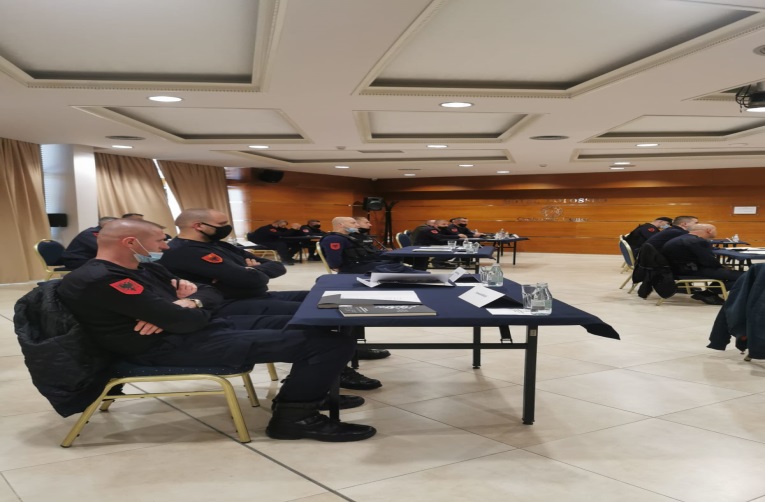 Në datën 20.12.2021 ka filuar trajnimi bazë për 61 punonjës të rinj, i cili përfundon me 02.02.2022. Trajnimi zhvillohet  nga Qendra e Trajnimit. 				        Foto nga trajnimi i Grupeve të Sigurisë IEVP Shkodër2. Objektivat dhe indikatorët2.3 Objektivi 3. Drejtimi në efiçensë dhe efektivitet i aktivitetit të përgjithshëm në burgje dhe paraburgime. Përqindja e stafit të trajnuar Drejtimet kryesore të punës gjatë vitit 2021 kanë qenë:A.  Trajnime të stafit të shërbimit në sistemin e burgjeve dhe paraburgimeve.Trajnimi bazë para fillimit të punës për të gjithë punonjësit që janë rekrutuar në sistemin e burgjeve dhe të paraburgimeve. Gjatë vitit 2021, janë trajnuar 997 punonjës të rolit bazë, nga të cilët 201 punonjës të rinj të rolit bazë, të saporekrutuarTrajnimi i punonjësve të nivelit të mesëm dhe të lartë të menaxhimit të të gjitha shërbimeve, (sigurisë, kujdesit social, shendetësor). Gjatë  vitit 2021, janë trajnuar 410 punonjës teë ekipeve multidisiplinare.  B.  Përmirësimi i  menaxhimit dhe krijimi i një sistemi të trajnimeve me objektiva     konkrete dhe të vazhdueshëm.Administrimi i të dhënave të punonjësve të sistemit për gjëndjen dhe nevojat e trajnimit.Të dhënat e trajnimeve janë hedhur në katalog, janë përpunuar dhe vlerësuar nevojat.Raportimi në vijmësi për trajnimet e zhvilluara.Vlerësimi i trajnimeve nga pjesëmarrësit, nëpërmjet pyetësoreve dhe vlerësimet individuale, mbi shkallën e përvetësimit të programit.Bashkëpunim me partnerë jashtë sistemit për zhvillimin e trajnimeve specifike dhe zbatimi i marrëveshjeve përkatëse.Rishikimi dhe përgatitja për publikim e moduleve të trajnimit.Hartimi i metodologjisë së trajnimit për trajner.   C. Evaluimi i programeve dhe moduleve të trajnimit Gjatë vitit 2022 do të jenë në zbatim programet e trajnimit të rishikuara me asistencën e ekspertëve të KE dhe do të bëhet vlerësimi në vijmësi.Programi i trajnimit bazëProgrami i trajnimit të personelit që punon me të mitur në institucionet penaleProgrami i trajnimit për stafin e burgut të graveProgrami i trajnimit të stafit të nivelit të mesëm dhe të lartëProgrami i trajnimit për ngritje në gradë të punonjësve të policisë së burgjeveProgrami i trajnimit të stafit në detyrëModulet kryesore të programit bazë:  Programet e trajnimit janë 7 modulet bazë, moduli ligjor, moduli i sigurisë, moduli i komunikimit, moduli shëndetësor, i emergjencave, përdorimit të forcës dhe moduli i menaxhimit. Modulet janë përditësuar në bashkëpunim me ekspertë të KEGjatë viteve në vazhdim, modulet dhe programet bazë janë pasuruar nga praktika e përditshme dhe ilustrohen me DVD. Kjo praktikë përdoret për tema si përdorimi i forcës, përdorimi i mjeteve kufizuese, teknikat e kontrollit personal, të kontrollit të qelisë dhe ambjenteve te tjera, të zgjidhjes së incidenteve, të plotësimit të raporteve për incidente, etj. Gjatë trajnimeve janë bërë pjesë e diskutimit edhe rekomandime të Avokatit të Popullit, të CPT-së dhe të inspektimeve të D.P.Burgjeve, si dhe çdo problematikë që është hasur në punën e përditshme. Të gjitha modulet dhe prezantimet mbështeten në standardet bazë dhe në filozofinë e trajtimit human dhe respektimit të dinjitetit të personave të privuar nga liria. Stafi i nivelit të mesëmNë total janë trajnuar 410 punonjës të nivelit të mesëm.Trajnim per problemet e shendetit mendor, vetevrasjet, vleresimin e rriskut etj.Trajnimi i stafit që punon me të mitur, në kuadër të zbatimit të Kodit të Drejtësisë për të Mitur.Trajnim mbi parandalimin e radikalizmit dhe të ekstremizmit të dhunshëm.Trajnim mbi sigurinë dinamike dhe grupet vulnerabël.   Trajnimet e zhvilluara gjatë vitit 2021.Mbi prioritetet e vitit 2022:Vlerësimi i nevojave për Qendrën e Trajnimeve dhe trajnimin e stafitAplikimi i moduleve të reja të trajnimit, bazuar në metodolgjinë e hartuar për trajnimetDo të krijohet ekipi i trajnerëve stabël, për mundësimin e trajnimeve të vazhdueshme dhe bashkëpunimin me Akademinë e SigurisëPlanifikimi për ritrajnim i të gjithë punonjësve me një program dy ditor.Zbatimi i Programit të trajnimit gjatë periudhës së provës, miratuar me Urdhër Nr.9035, datë 02.11.2017 të Drejtorit të Përgjithshëm, vlerësimi dhe konfirmimi i punonjësve të rinj.Trajnimi i punonjësve të nivelit të mesëm dhe drejtues.Bashkëpunimi me partnerët.MUAJPunonjës të trajnuar sipas kategorisë gjatë Vitit 2021Punonjës të trajnuar sipas kategorisë gjatë Vitit 2021Punonjës të trajnuar sipas kategorisë gjatë Vitit 2021Punonjës të trajnuar sipas kategorisë gjatë Vitit 2021Punonjës të trajnuar sipas kategorisë gjatë Vitit 2021MUAJPunonjës të rolit bazë Punonjës të nivelit të mesëmPunonjës niveli  të lartëEkipe multidisiplinareTotalJanar 140000140Shkurt 0004444Mars4000040Prill0006060Maj6000060Qershor1890888285Korrik2190055274Gusht703000100Shtator850050135Tetor63002588Nëntor7040827145Dhjetor61 16 77 Total99770323491408MuajPunonjës të trajnuar sipas kategorisë gjatë vitit 2020Punonjës të trajnuar sipas kategorisë gjatë vitit 2020Punonjës të trajnuar sipas kategorisë gjatë vitit 2020Punonjës të trajnuar sipas kategorisë gjatë vitit 2020Punonjës të trajnuar sipas kategorisë gjatë vitit 2020MuajPunonjës të rolit bazë Punonjës të nivelit të mesëmPunonjës të nivetl  të lartëEkipe multidisiplinareTotalTotal3152990238852